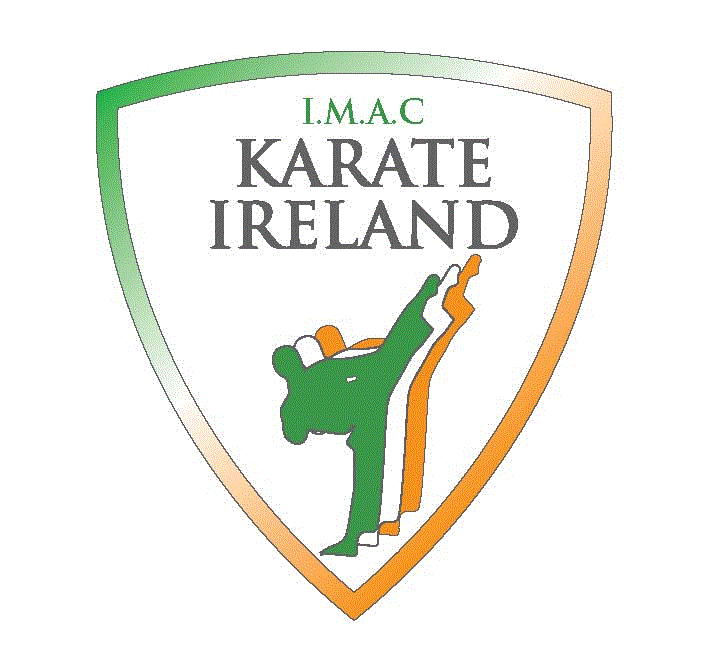 Karate Ireland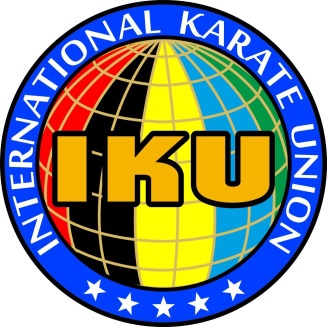 World Championships for All AgesThe Hub, Kilkenny CityCo Kilkenny, IrelandOctober 20-22nd 2017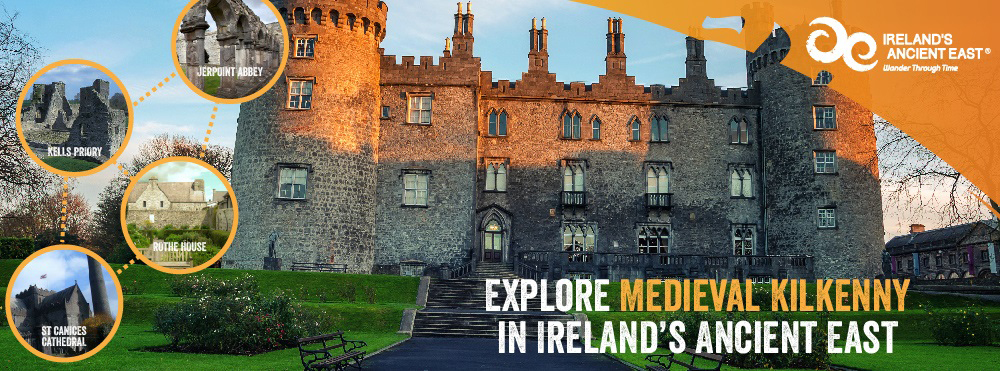 KilkennyKarate Ireland would like to host the World Championships and World Cup for children in The Hub at Cillin Hill, the premier multi-purpose venue in the South East. Located in a commanding roadside position on the outskirts of thriving Kilkenny City, The Hub is located within Cillin Hill (visit www.cillinhill.com). The Hub is an ideal venue for the IKU world championships. There are many hotels within walking distance of the venue.Once the medieval capital of Ireland, the city has a rich medieval heritage visible through its narrow streetscapes its historical buildings and landmarks, the city's origins predate existing medieval landmarks. Saint Canice (who gives Kilkenny its name) founded a monastic settlement here in the 6th century. The 9th century round tower beside the wonderful stone cathedral of St Canice’s, is a remaining monastic landmark. Built in the 13th century and a showcase to ornate stonemasonry skills, St Canice’s is the second longest Cathedral in Ireland.Strongbow, the legendary Norman invader, built a fort in the 12th C on the site where Kilkenny Castle stands today. William Marshall (Strongbow's son-in-law, 4th Earl of Pembroke) fortified the city walls, built a stone castle on the site and consolidated the Norman's position of power in the city.Kilkenny is also renowned as a world class craft centre, which has its origins in the Design workshops of the late 1960s’, the story of which can be explored in the Castle Yard site.One of the best and unique features of Kilkenny is its compactness allowing you explore everything it has to offer on foot, just be sure to allow yourself enough time to experience it all. Enjoy our city!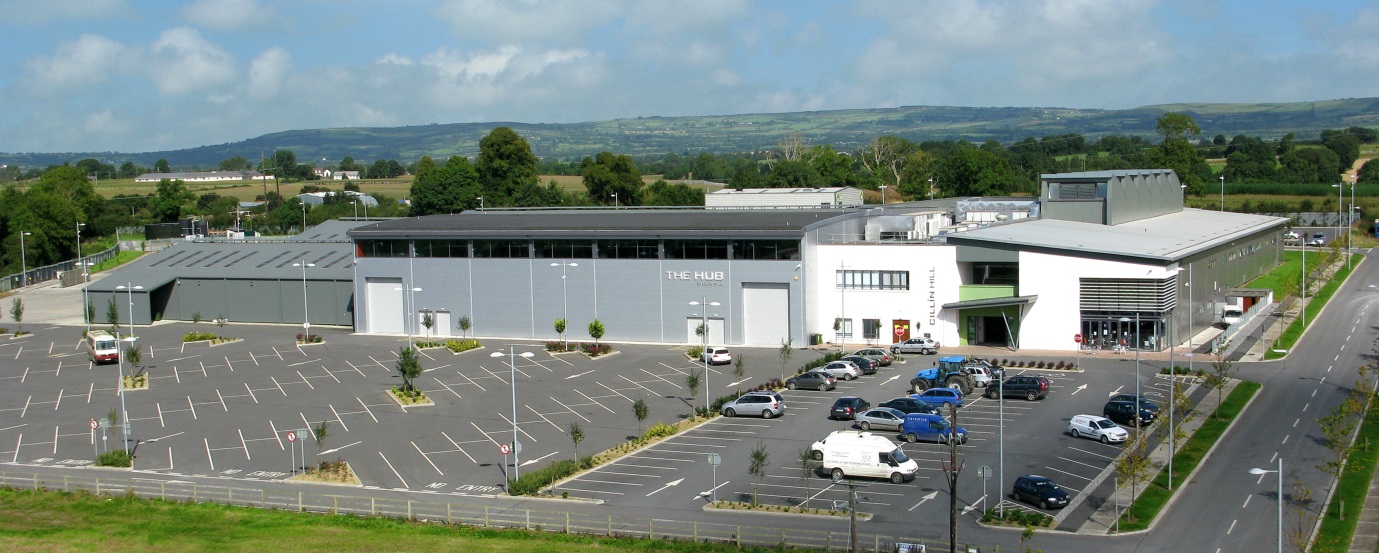 The Hub VenueDublin Airport is only 1 hour 24mins has flights to all major destinations.Some of the Hotels in Kilkenny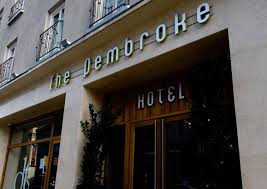 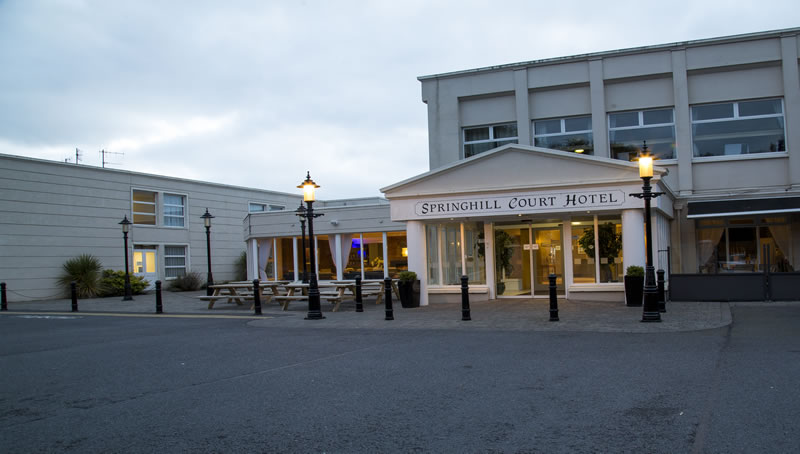 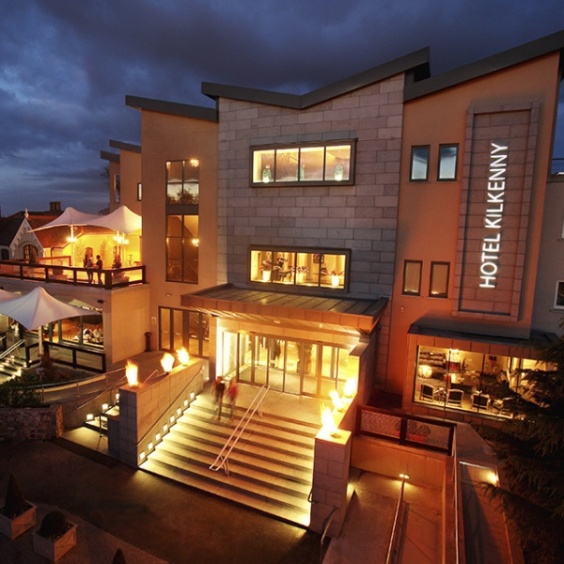 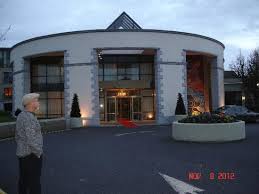 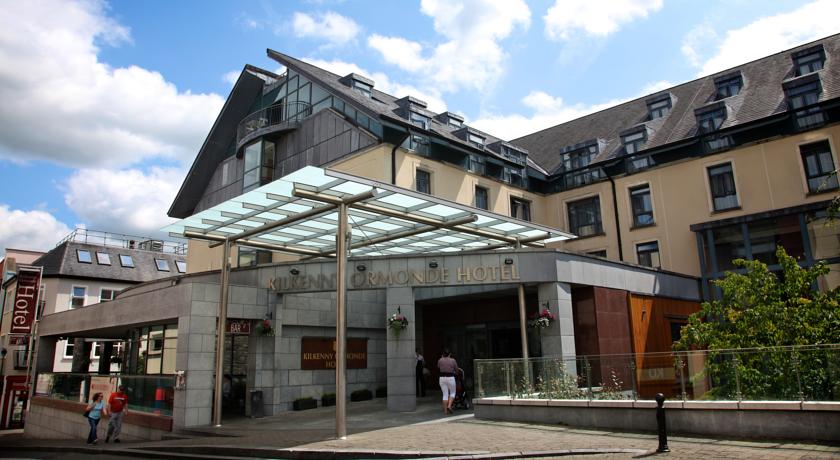 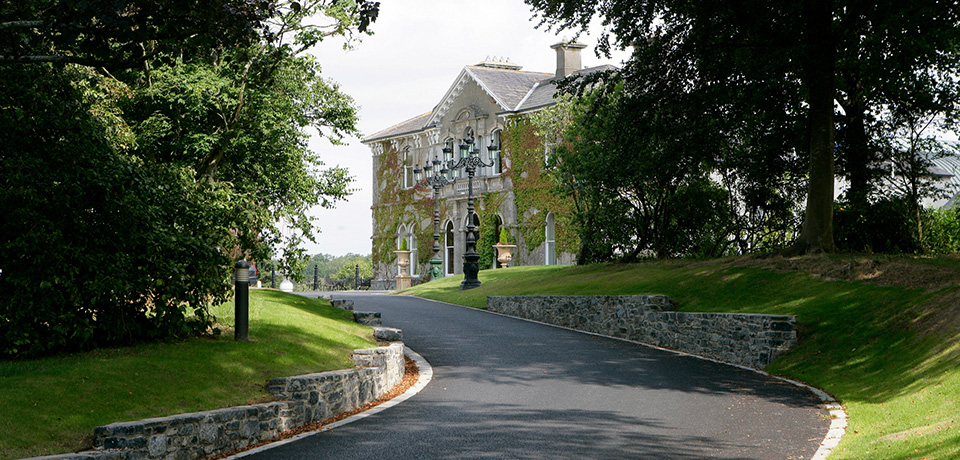 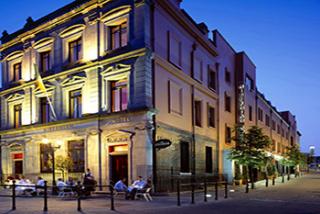 IndividualsFor individuals we recommend minimum 2 nights stay. Individuals will be able to book their accommodation online through our booking system.GroupsGroups of 5 people and more staying for minimum 3 nights will be advised to contact us directly so we can facilitate their requirements and offer the best rates available as each group will have unique and different requests.Based on the room rates quoted, for groups staying in Kilkenny for minimum 3 nights, we should be able to offer group accommodation options, starting from €45 per person per night (shared, triple room).Groups staying outside Kilkenny for minimum 3 nights, can book their triple rooms from €35 per night per personBus TransfersAll bus transfers from the airport will be on the websitewebsite: http://www.karate2017ireland.com/email : karate2017@keynotepco.iewww.karateireland.orgEnjoy the Kilkenny Experience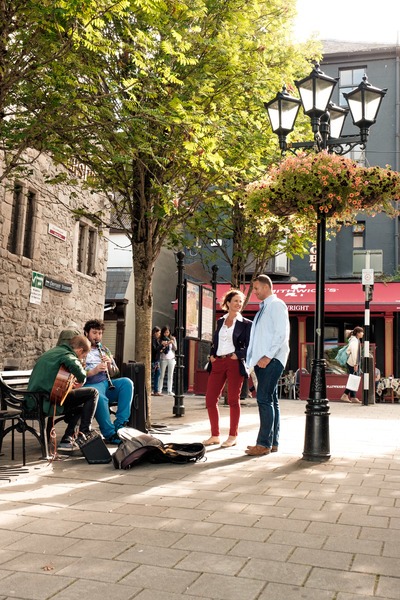 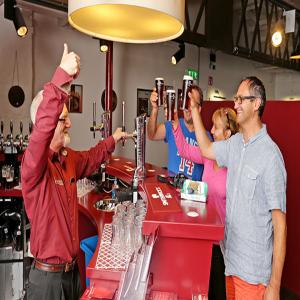 World Championships Kilkenny Ireland 2017CategoriesChildren A (until 7 years)Kata(Shotokan, Goju Ryu, Wado Ryu, Shito Ryu, Shorin Ryu, Other Styles)White to Orange Belts (B) Green to Purple Belts (C) Brown to Black BeltsKumite Shobu Nihon (All Styles)White to Green Belts  (B) Purple to BlackWeights	Female			MaleUntil		30 kg			30 kg		35 kg			35 kg		40 kg			40 kgOver		40 kg			40 kgChildren B (8-9 years)Kata(Shotokan, Goju Ryu, Wado Ryu, Shito Ryu, Shorin Ryu, Other Styles)White to Orange Belts (B) Green to Purple Belts (C) Brown to Black BeltsKumite Shobu Nihon (All Styles)White to Green Belts (B) Purple to BlackWeights	Female			MaleUntil		35 kg			35 kg		40 kg			40 kg		45 kg			45 kgOver		45 kg			45 kgChildren C (10-11 Years)KataShotokan, Goju Ryu, Wado Ryu, Shito Ryu, Shorin Ryu, Other Styles)White to Orange Belts (B) Green to Purple Belts (C) Brown to Black BeltsKumite Shobu Nihon (All Styles)White to Orange  Belts (B) Green to Purple (C) Brown to Black BeltsWeights	Female			MaleUntil		37 kg			35 kg		42 kg			40 kg		47 kg			45 kgOver		47 kg		Until	50 kg				Over	50 kgYoung (12-13 years)Kata(Shotokan, Goju Ryu, Wado Ryu, Shito Ryu, Shorin Ryu, Other Styles)(A)White to Blue (B)  Purple to Black BeltsKata Team (All Styles, All Belts)Kumite Shobu Nihon  (All Styles, All Belts)(A)White to Blue Belts (B) Purple to Black BeltsWeights	Female			MaleUntil		45 kg		Until	45 kg		53 kg			53 kgOver		53 kg			60 kg					65 kg		Over	65 kgKumite Team Shobu Sanbon (All Styles, All Belts)Kumite Team Rotation Shobu Sanbon  (All Styles, All Belts)Cadet A (14-15 years)Kata(Shotokan, Goju Ryu, Wado Ryu, Shito Ryu, Shorin Ryu, Other Styles)Kumite Shobu Sanbon & Shobu Ippon (All Styles, All Belts)Weights	Female			MaleUntil		50 kg			50 kg		57 kg			55 kgOver		57kg			63 kg					70 kg		Over	70 kgWeights for Female & Male Ippon  - Open WeightKumite Team Shobu Sanbon (All Styles, All Belts)Kumite Team Shibu Ippon      (All styles, All Belts)Kumite Team Rotation Shobu Sanbon  (All Styles, All Belts)Kumte  Team Rotation Shobu Ippon     (All Styles, All Belts)Cadet B (16-17 years)Kata(Shotokan, Goju Ryu, Wado Ryu, Shito Ryu, Shorin Ryu, Other Styles)Kumite Shobu Sanbon & Shobu Ippon (All Styles, All Belts)Weights	Female			MaleUntil		53 kg			55 kg		60 kg			63 kgOver		60 kg			70 kg   	78 kg		Over	78kgWeights for Female & Male Ippon  - Open WeightKumite Team Shobu Sanbon (All Styles, All Belts)Kumite Team Shibu Ippon      (All styles, All Belts)Kumite Team Rotation Shobu Sanbon  (All Styles, All Belts)Kumte  Team Rotation Shobu Ippon     (All Styles, All Belts)Juniors (18-Under 21 years)Kata (Shotokan, Goju Ryu, Wado Ryu, Shito Ryu, Shorin Ryu, Other Styles)Kumite Shobu Sanbon & Shobu Ippon (All Styles, All Belts)Weights	Female			MaleUntil		55 kg			62 kg		63 kg			68 kgOver		63kg			74 kg					80 kg		Over	80 kgWeights for Female & Male Ippon  - Open WeightKumite Team Shobu Sanbon (All Styles, All Belts)Kumite Team Shibu Ippon      (All styles, All Belts)Kumite Team Rotation Shobu Sanbon  (All Styles, All Belts)Kumte  Team Rotation Shobu Ippon     (All Styles, All Belts)SeniorsKata(Shotokan, Goju Ryu, Wado Ryu, Shito Ryu, Shorin Ryu, Other Styles)Kumite Shobu Sanbon (All Styles, All Belts)Weights	Female			MaleUntil		55 kg			62 kg		63 kg			68 kgOver		63kg			74 kg					80 kg		Over	80 kgKumite Shobu Ippon (All Styles, All Belts)Weights 	 Female 		 Male 		Open			Until	70 kg  - 	Over	70 KgKumite Team Shobu Sanbon (All Styles, All Belts)Kumite Team Shibu Ippon      (All styles, All Belts)Kumite Team Rotation Shobu Sanbon  (All Styles, All Belts)Kumte  Team Rotation Shobu Ippon     (All Styles, All Belts)For Kata Team Competition this is all styles only, federations can only register 2 (Two) teams per category and is for 14yrs -35yrs (all together). For All categories federations can register unlimited number of competitors per category for Kata and Individual Kumite and for Team Kumite Competition (from Young 12/13  to Seniors) federations can only register 2 (two) team per category (3+1). Kumite competitors can register in ‘Shobu Sanbon’ or ‘Shobu Ippon’ not both. Kata Competitors can register in one style onlyKumite competitors can register in ‘Shobu Sanbon’ or ‘Shobu Ippon’ not both. Kata Competitors can register in one style only Veterans A (36 – 45 years)  & Veterans B (46 years & over)Kata(Shotokan, Goju Ryu, Wado Ryu, Shito Ryu, Shorin Ryu, Other Styles)Kata Team (All Styles, All Belts)Kumite Shobu Sanbon  Male (All Styles, All Belts) Veterans A & BOpen Weights Kumite Shobu Ippon Male (All Styles, All Belts) Veterans (Over 36 years)Open Weight 	 Kumite Shobu Sanbon  Female (All Styles, All Belts) Veterans (Over 36 years) Open WeightKumite Shobu Ippon Female (All Styles, All Belts) Veterans (Over 36 years) Open WeightKumite Team Shobu Sanbon (All Styles, All Belts)Kumite Team Shibu Ippon      (All styles, All Belts)Kumite Team Rotation Shobu Sanbon  (All Styles, All Belts)Kumte  Team Rotation Shobu Ippon     (All Styles, All Belts)For All categories In Veterans federations can enter unlimited number per category for Individual Kata & Kumite and for Team Kata & Team Kumite (3+1) Competition federations can register 2 teams per category.  Kumite competitors can register in ‘Shobu Sanbon’ or ‘Shobu Ippon’ not both. Kata Competitors can register in one style only All Seminar’s, Registration and Competition Events to be held inThe Hub, Cillin Hill, KilkennyTHURSDAY 19th October 2017  09.00 to 18.00 Registrations for all competitors (passport and weight check) 09.00 to 16.00 Referees Seminar (presentation and testing, practical work). Mandatory for all referees and judges 16.00 to 18.00 Technical Seminars (Mandatory for all Coaches and Referees) FRIDAY 20th October 201708.30 Up Competition for Children, Young & Veterans16.00 All Team Events19.00 to 20.00 Opening Ceremony (all competitors, presidents, officials, referees and judges) SATURDAY 21st October 201708.30 Up Competition for Cadets, Juniors & SeniorsSUNDAY 22nd October 201708.30 Up All Finals Competitions for Young, Cadets, Juniors, Seniors & Veterans20.00      Sayonara Party (Hotel to be decided) All WelcomeThis is a draft scheduling to be confirmedFor registration for the event contact the International Karate UnionHotelStar RatingSingle RoomDouble RoomTriple RoomDistance to/from The Hub (driving) Lyrath Hotel 5*€100 - €125€150 - €2002 min Pembroke Hotel4*€125 - €209€125 - €209€125 - €2397 min Springhill Court Hotel3*€70 - €150€80 - €150€100 - €1737 min Hotel Kilkenny4*€125 - €130€135 - €145€165 - €175 8 minNewpark Hotel4*€80 - €150€100 - €160€130 - €230 8 minClub House Hotel3*€65 - €80€125 - €140€135 - €145 8 minKilkenny Ormonde Hotel4*€105 - €182€116 - €193€170 - €2759 minKilkenny Inn Hotel3*€85 - €100€125 - €135€135 - €14510 minThe Lord Bagenal Inn4*€70 - €85€95 - €130Not Available20 minAbbeyleix Manor Hotel3*€79€92€13830 minTalbot Hotel Carlow4*€75 - €85€90 - €110€90 -€11030 minSeven Oaks Hotel4*€85 €130€18530 minTower Hotel Waterford3*€95€105€15740 min